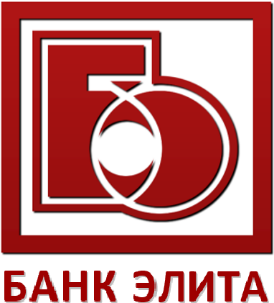 Паспорт продукта «Вклад Оптимальный»Продукт «Вклад Оптимальный»В документе представлено краткое изложение ключевой информации, которая относится к стандартным условиям данного продукта.Информация, указанная в документе, не является рекламой и носит исключительно справочный характер.Не является договором, частью договора, офертой и не порождает взаимные права и обязанности у сторон. Перед заключением договора необходимо внимательно ознакомиться с условиями договора, которые отражены в Договоре банковского вклада «Оптимальный»ОСНОВНЫЕ УСЛОВИЯСумма вклада: минимальная сумма вклада по договору банковского вклада «Оптимальный» составляет 50 000,00 рублей.Валюта вклада: российские рубли. Срок вклада: 91,184,367 или 730  дней.Возможность дистанционного обслуживания: возможно. Ознакомьтесь с УСЛОВИЯМИ дистанционного банковского обслуживания физических лиц в ООО банк «Элита»Необходимость заключения иных договоров: отсутствует.ПРОЦЕНТЫ ПО ВКЛАДУМинимальная гарантированная ставка по вкладу: от 8,600 % до 13,500% годовых в зависимости от выбора вкладчика срока вклада (при условии хранения денежных средств до истечения срока вклада)Максимально возможная процентная ставка: 13,5 %  годовых (для вкладов со сроком 184 дня)Дополнительные условия, влияющие на процентную ставку: отсутствуютПорядок начисления и получения процентов: Выплата процентов (дохода) по вкладу производится Банком в последний день Срока Вклада.   Начисление процентов на сумму вклада ведется со дня, следующего за днем ее поступления в "Банк", до дня возврата вкладчику включительно, а если ее списание со счета "Вкладчика" произведено по иным основаниям, до дня списания включительно.    При досрочном востребовании вклада (его части), начисление процентов производится по ставке вклада «до востребования» на день возврата вклада за фактическое время хранения вклада.ОПЕРАЦИИ ПО ВКЛАДУВозможность пополнения: дополнительные взносы во вклад не принимаются. Расходные операции: частичное снятие со вклада не допускается.ПРЕКРАЩЕНИЕ ДОГОВОРА ВКЛАДАПо инициативе кредитной организации: Прекращение договора Вклада по инициативе Банка возможно в соответствии с законодательством Российской Федерации.По инициативе клиента: Вкладчик вправе расторгнуть Договор вклада в любое время в течение срока действия Договора при условии личного обращения в Банк с целью расторжения Договора вклада.  Банк осуществляет выдачу наличных денежных средств через кассу Банка в соответствии с условиями досрочного расторжения договора вклада, либо на Счет банка РФ указанный при расторжении договора вклада.Если срок вклада закончился:       Договор пролонгируется один раз без явки Вкладчика в Банк, на условиях и под процентную ставку, действующие в Банке по данному виду вкладов на день, следующий за датой окончания предыдущего срока хранения вклада. Последующие пролонгации допускаются на условиях начисления процентов по ставке вкладов "До востребования" за фактический срок хранения.     РАСХОДЫ ПОТРЕБИТЕЛЯ     Отдельные услуги предоставляются "Банком" "Вкладчику" на возмездной основе в соответствии с тарифами, действующими в "Банке" на день предоставления услуги.              СТРАХОВАНИЕ ДЕНЕЖНЫХ СРЕДСТВ, РАЗМЕЩЕННЫХ ВО ВКЛАД     Денежные средства по совокупности вкладов и остатков по всем счетам в Банке застрахованы в пределах 1,4 млн рублей в соответствии с Федеральным законом от 23.12.2003 N177 - ФЗ "О страховании вкладов физических лиц в банках Российской Федерации"ОБРАЩАЕМ ВНИМАНИЕ      Банк не вправе в одностороннем порядке (в пределах срока вклада):изменять процентную ставку по вкладу в период действия договора в сторону ее уменьшения;Примечание: при досрочном возврате вклада по требованию потребителя размер процентов может быть уменьшен.- изменять срок действия договора;- увеличивать или устанавливать комиссионное вознаграждение по операциям по продукту                      Способы направления обращений в Банк     Вкладчик может направить письменное обращение в Банк посредством почтовой связи, по адресу, указанному в договоре, либо через сайт Банка в разделе «Обратная связь», а также предоставить его в офис Банка.  